Nom: chadwickNom complet: james chadwick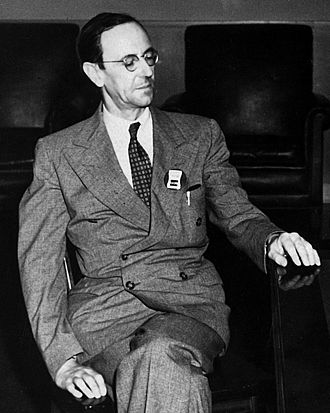 Nationalité: rauyome uni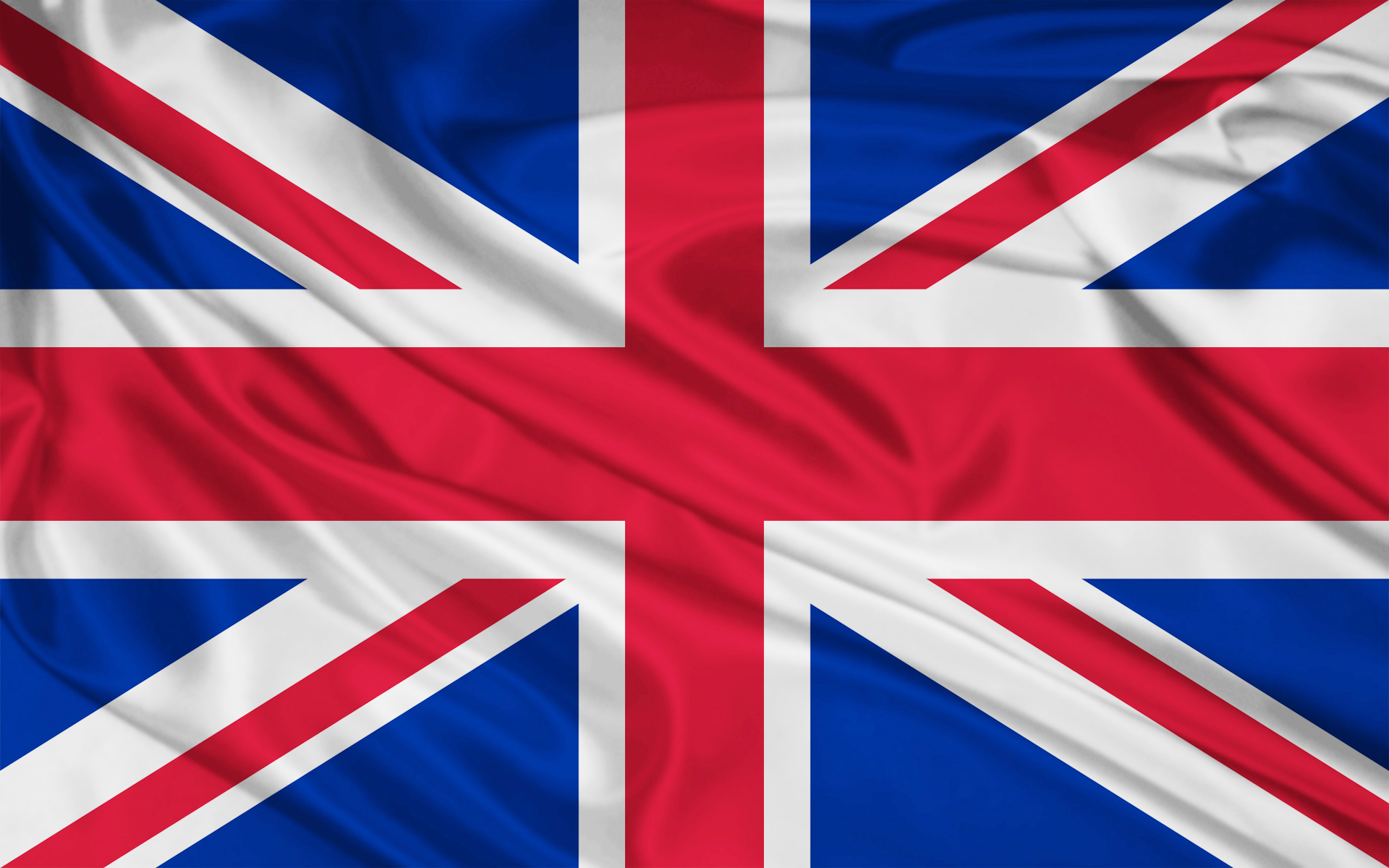 Temps:1891 a 1974Decouvert :IL y a un neutron dans les noyau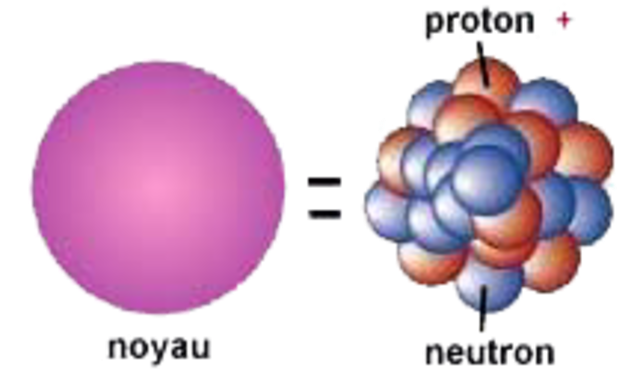 